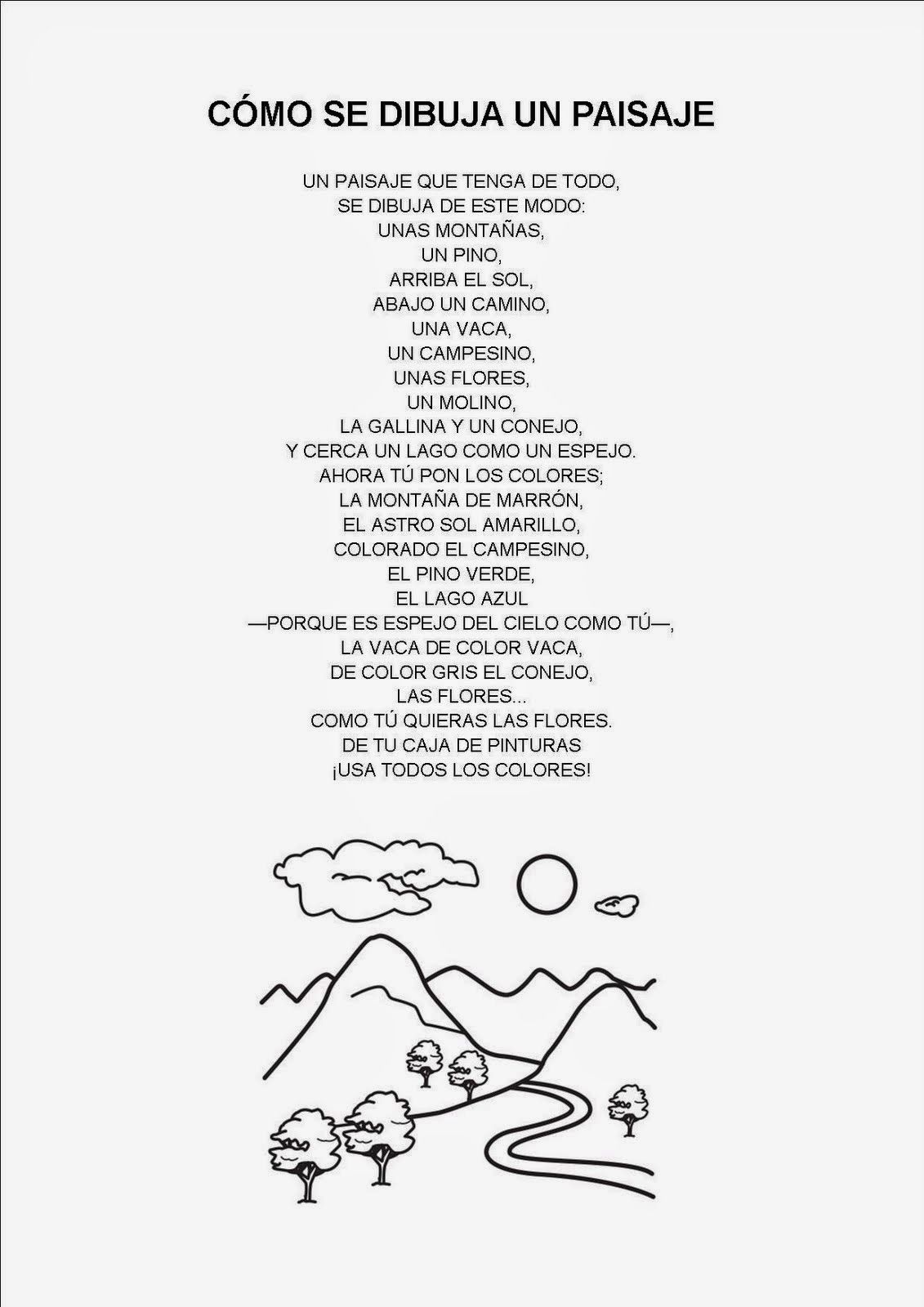 Subrayamos las palabras: montañas, sol, vaca, conejo, amarillo, cielo, flores, colores.Las buscamos en el diccionario y las sustituimos por la séptima palabra contando desde la que hemos buscado. A continuación se lee el poema obtenido  con las nuevas palabras. 